Summary of Open House 3 – SR 104 and SR 522Meeting DetailsDecember 12, 6 - 8 pmBrookside Elementary School17447 37th Ave NEMeeting PurposeThe purpose of the third public Open House was to demonstrate the ways in which community feedback has been incorporated into the preferred SR 104 cross-section and intersection options, SR 522 cross-section and 145th intersection options, and non-motorized access to transit improvements.AttendeesThe event was attended by 95 members of the public and staffed by the following members of the Project Team: 
Kurt Ahrensfeld – PerteetKendra Breiland – Fehr and Peers
Chris Grgich – Fehr and Peers
Daniel Dye – Fehr and Peers
Rebecca Fornaby – 3 Square Blocks
Neil Jensen – City of Lake Forest ParkPete Rose – City of Lake Forest ParkAmanda Ruksznis – PerteetSarah Saviskas – Fehr and PeersMarcia Wagoner – 3 Square BlocksAgenda6:00 pm	Open House 6:15 pm	Presentation7:00 pm	Open House8:00 PM	AdjournProject BackgroundIn 2016, the Lake Forest Park City Council adopted a Strategic Plan that identified the need to proactively plan the SR 522 and SR 104 corridors to improve safety and community mobility. In November 2016, Lake Forest Park and regional voters passed Sound Transit 3, a $54 billion package to expand transit in the Puget Sound region through 2041. Sound Transit 3 includes funding to improve SR 522 to accommodate planned bus rapid transit (BRT) service by 2024. The Safe Highways Study is a product of the City’s 2016 Strategic Plan. The Study is documenting preferred cross-sections and treatments along the SR 522 and SR 104 corridors. It is the City’s intention that this Study’s recommendations willBe informative to Sound Transit in the planning of the SR 522 corridor;Aid in the identification of non-BRT improvements requiring regional investment; andProvide a starting point for regional investment along SR 104.PresentationAfter Mayor Jeff Johnson welcomed attendees to the Open House, Fehr and Peers gave a presentation on the SR 104 and SR 522 corridors. The presentation provided attendees an overview ofThe Safe Highways Study, which is a comprehensive corridor study striving to create complete connections for all modes of transportation through an implementable and community-supported plan;How the Safe Highways study feeds into future Sound Transit 3 work;Planning Context Report (available on the lfpsafehighways.com Project Files page);Community engagement efforts to date, including stakeholder interviews, Technical Advisory Committee (TAC) meetings, and Open Houses;SR 522Guiding Principles,Existing conditions,Preferred cross-section options and community feedback on those options, andPreferred 145th intersection options and community feedback on those options;SR 104Guiding Principles,Existing conditions,Preferred cross-section options and community feedback on those options, andPreferred intersection options and community feedback on those options;Preferred non-motorized access to transit projects and community feedback on those projects;Project website;Project schedule.Public Comment SummaryAttendees were given a comment form with discrete sections for providing feedback on topics corresponding with the Open House exhibit stations, includingThe overall project;Non-motorized access to transit;SR 104 cross-section and intersection options; andSR 522 cross-section and 145th intersection options.A total of comment forms were collected. and—t t alsoSFbus rapid transit ()—wBCedGP-m to Transit“ ”and—csouthbound—a—t ()ating—rA: C“” —f tbusiness access and transit ()Pbus rapid transit ()—Station 3B: -—three to fourAt , —wwhere tO1tAC— are ced—dv ( )—t present —tt—kt testrians and bare  theIng Is?—p ts—right-of-wayt——tStation 4B: SR 522/It, i.e. tt tNext StepsMaterials from this and other events are available at www.lfpsafehighways.com. It is anticipated that the draft recommendation will be available in February 2018.ect #———i—“—l”—“”—“w”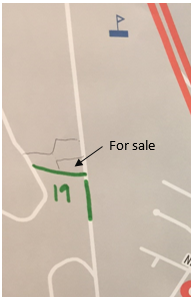 andandand—i—c—i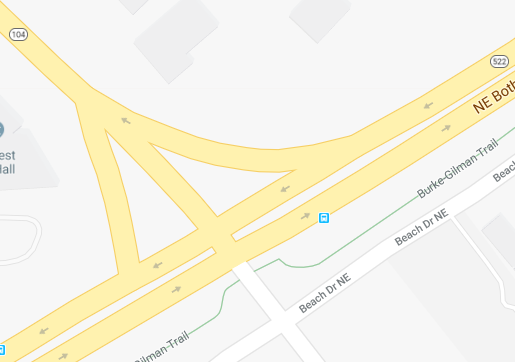 